         UNIVERSITAS NUSANTARA PGRI KEDIRI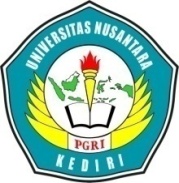 Status “Terakreditasi Baik Sekali”SK BAN PT Nomor 671/SK/BAN-PT/Akred/PT/VII/2021, Tanggal 21 Juli 2021        Lembaga Penelitian Dan Pengabdian Pada Masyarakat(LPPM)Kampus I Jl. KH. Achmad Dahlan No. 76 Kediri (64112)Telp.: (0354) 771576, 771503, 771495 Fax. (0354) 771576	Website: www.lp2m.unpkediri.ac.id, Email: lemlit@unpkediri.ac.idNomor		:  ……/B/LPPM-UNPKd/ (bulan dlm romawi)/ tahun			     Lampiran	:  -Hal		:  Permohonan ijin melakukan pengabdian pada masyarakatKepada Yth	: ………di	: ………Yang bertandatangan di bawah ini:                Nama         		: Dr. Rr. Forijati, M.M                NIP/NIDN		: 196701281992032001/ 0028016701                Jabatan		: Ketua LPPM Universitas Nusantara PGRI Kediri.Dengan ini kami hadapkan Dosen Universitas Nusantara PGRI Kediri: Nama	:	.................................................NIDN  	: 	.................................................Fak - Prodi  	: 	.................................................Maksud	: 	Ijin melakukan pengabdian kepada masyarakatTema/Judul	: 	..........................................................................Waktu kegiatan	: 	..... Hari /  BulanSehubungan dengan hal tersebut, kami mohon bantuannya untuk memberikan ijin kepada yang bersangkutan. Atas perhatian dan bantuannya, sebelumnya kami ucapkan terima kasih.									Kediri, ........................						Ketua LPPM,Dr. Rr. Forijati, M.M.						NIDN : 0028016701